BIZTONSÁGI MEGJEGYZÉSEKÁltalános információk és megfelelő felhasználásA GD2G rögzített gázérzékelőt a II. Csoport, 2. kategóriába sorolt, potenciálisan robbanásveszélyes területeken történő használatra tervezték a gyúlékony szénhidrogén gázok folyamatos ellenőrzésére.A telepítésnek és üzemeltetésnek összhangban kell lennie az érintett ország felelős hatósága által meghatározott előírásaival, szabványaival.A készülék felnyitását csak képzett személyzet végezheti.A telepítés előtt győződjön meg arról, hogy nincsenek hiányzó alkatrészek és ellenőrizze, hogy nincsenek rajta repedések. Ha bármilyen sérülést talál, ne használja a készüléket és lépjen kapcsolatba az eladóval. Használat előtt győződjön meg róla, hogy az összes illesztés és fedél szorosan rögzítve van. Az első használat előtt a zéró pontos kalibrálást el kell végezni.Ne tegye ki a készüléket az ajánlott tartományon kívüli hőmérsékleti viszonyoknak.A készüléket nem szabad festeni. A vezetékek csatlakozó nyílásait megfelelően kell lezárni a víz és por okozta problémák elkerülése érdekében. Kímélni kell a készüléket a víztől és porszennyeződéstől. A folyamatos mechanikus ütéseket szintén el kell kerülni.A biztonságos használat feltételeiA készülék üzemi feszültsége 15 VDC ~ 30 VDC és a javasolt feszültség 24 VDC. A meghibásodás elkerülése érdekében ne használjon 30 VDC-nél nagyobb feszültséget. A huzalcsatlakozásokat akkor kell bekötni, amikor a tápfeszültséget lekapcsolják. A felhasználónak meg kell győződnie arról, hogy a fedél kinyitása előtt nincs robbanásveszélyes gázkeverék a környezetben. Kerülje az eszközt a túlfeszültségtől.Az elektromos biztonság érdekében a készüléket földelni kell. Az érzékelő ház belsejében és kívül is vannak földelési pontok. Használja a belső földelő csatlakozást elsődleges földelésként. A külső pont a kiegészítő pont, használja ahol szükséges.A biztonságos használathoz ajánlott környezeti feltételekA gázérzékelőt legalább 180 naponta egyszer kalibrálni kell. Javasoljuk, hogy a felhasználó rendszeresen ellenőrizze és tesztelje a készüléket, hogy elkerülhető legyen a különböző problémák, például az érzékelőfejen lévő por, vagy váratlan festés. Ne helyezze az érzékelőt olyan helyre, ahol a levegőáramlás magas, különben az érzékelés eredményességét befolyásolja. Az érzékelő élettartamának csökkenésének elkerülése érdekében nem ajánlott a készüléket mindig magas koncentrációjú gázban használni.Európai tanúsításATEX Tanúsítvány száma: TSE17ATEX0055XATEX: II 2 GEx d IIC Gb T6 (Ta -20°C to +60°C)Rev: 07BevezetésA GD2G telepített gázérzékelő gyúlékony és mérgező gázok kimutatására szolgál. A készüléket robbanásveszélyes területeken való használatra tervezték és az ATEX előírásoknak megfelelősségét tanúsítással igazolták. Más, nem potenciálisan robbanásveszélyesnek minősülő területeken is használható. A detektor katalitikus vagy elektrokémiai gázérzékelővel rendelkezik, és ipari szabványos háromvezetékes 4 ~ 20 mA analóg kimeneti jelet biztosít, amely egy vezérlőegységhez vagy PLC rendszerhez csatlakoztatható. Alkalmazható a finomítók, vegyi üzemek, LPG, LNG és CNG állomások, festőüzemek és egyéb olyan helyek gázainak kimutatására, ahol veszélyes gázok vannak. A készülék 2 relé kimenetet is tartalmaz a külső egységek, például riasztások, szelepek stb.A készüléket a tűzálló burkolat és az érzékelőfej alkotja. A ház a fő testből, az áramköri lapból és a fedélből, az O-típusú körből, a felső fedélből, a kábel bemeneti lyukakból és az érzékelőfej bemeneti lyukából áll. Az érzékelőfej a gázérzékelőből áll; védőburkolat szinterezett fémmel rendelkezik. Kétféle burkolatot kínálnak; az alapverzió és a képernyős verzió. A képernyő behelyezésekor a címkét a ház tetejére helyezik.Műszaki adatokEzeket az előírásokat a készülék használata előtt figyelembe kell venni.Az 1. és 2. riasztási szintek megváltoztathatók az ügyfél igényének megfelelően.VáltozatokRendelési kód példaként: GD2G-BHC.Alkatrészek és méretekA készülék részeiAz eszköz az alább látható részekből áll. Használat előtt győződjön meg arról, hogy nem hiányzik alkatrész.Méretek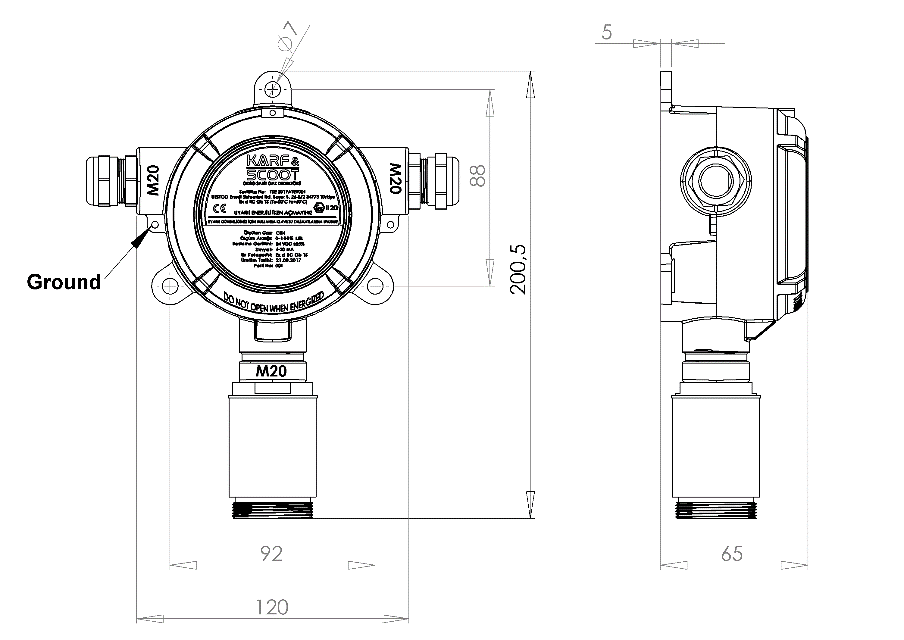 ÜzembehelyezésA GD2G gázérzékelő II. Csoport, 2. kategóriába sorolt környezetben való használatra tervezték. Az érzékelő biztonságos és megfelelő használatához győződjön meg róla, hogy figyelembe veszi az összes utasítást. A telepítést csak képzett személyzet végezheti. ElhelyezésAz érzékelőt oda kell telepíteni, ahol a gáz szivárgás veszélye a legvalószínűbb. A biztonság és az egyszerű használat érdekében: az elhelyezés során vegye figyelembe, hogy természeti események, mint az eső vagy az árvíz károkat okozhatnak a készülékben. Mérlegelje, hogy a szivárgó gáz természetes vagy mesterséges légáramok alatt viselkedik.A gázok, mint a benzin, a dízel és az alkoholos gázok nehezebbek a levegőnél. Ha az eszközt valamelyik gázzal rendelkező környezetben kívánják használni, az érzékelő pozícióját 0,3 m és 0,6 m között kell elhelyezni a talaj felett.A levegőnél könnyebb földgáz (CH4 stb.) esetében az érzékelőt a talajtól 0,5 m – 2 m-rel magasabbra kell helyezni.Ne helyezze a készüléket erős elektromágneses interferencia, rázó, vagy ütő hatás közelébe. Tartson legalább 30 cm üres helyet az érzékelő körül. Győződjön meg róla, hogy az esetleges gázszivárgás forrása (szelepek, csőcsatlakozási pontok, gázkimeneti helyek) 1 méteres körzetén belül helyezze el az érzékelőt. Telepítse az érzékelőt ezekhez a pontokhoz, és győződjön meg róla, hogy nem befolyásolja az egyéb berendezések teljesítményét. A telepítési helynek távol kell lennie a magas hőforrásoktól, a nedvességtől, a vízcseppektől, az olajtól és a mechanikai sérüléstől.Telepítési folyamatA gázérzékelőt mindig a szenzorral az alján kell beszerelni. A gázérzékelőt falra, csőre vagy bármely más felületre fel szerelheti a testen lévő csavarlyukak használatával. Győződjön meg arról, hogy a csavarok szorosan csatlakoznak a felületekhez.Telepítés falra:Készítsen lyukakat a falon megfelelő elhelyezéssel és szélességgel. Helyezze be a csavarokat és szerelje be az alábbi ábrán látható módon.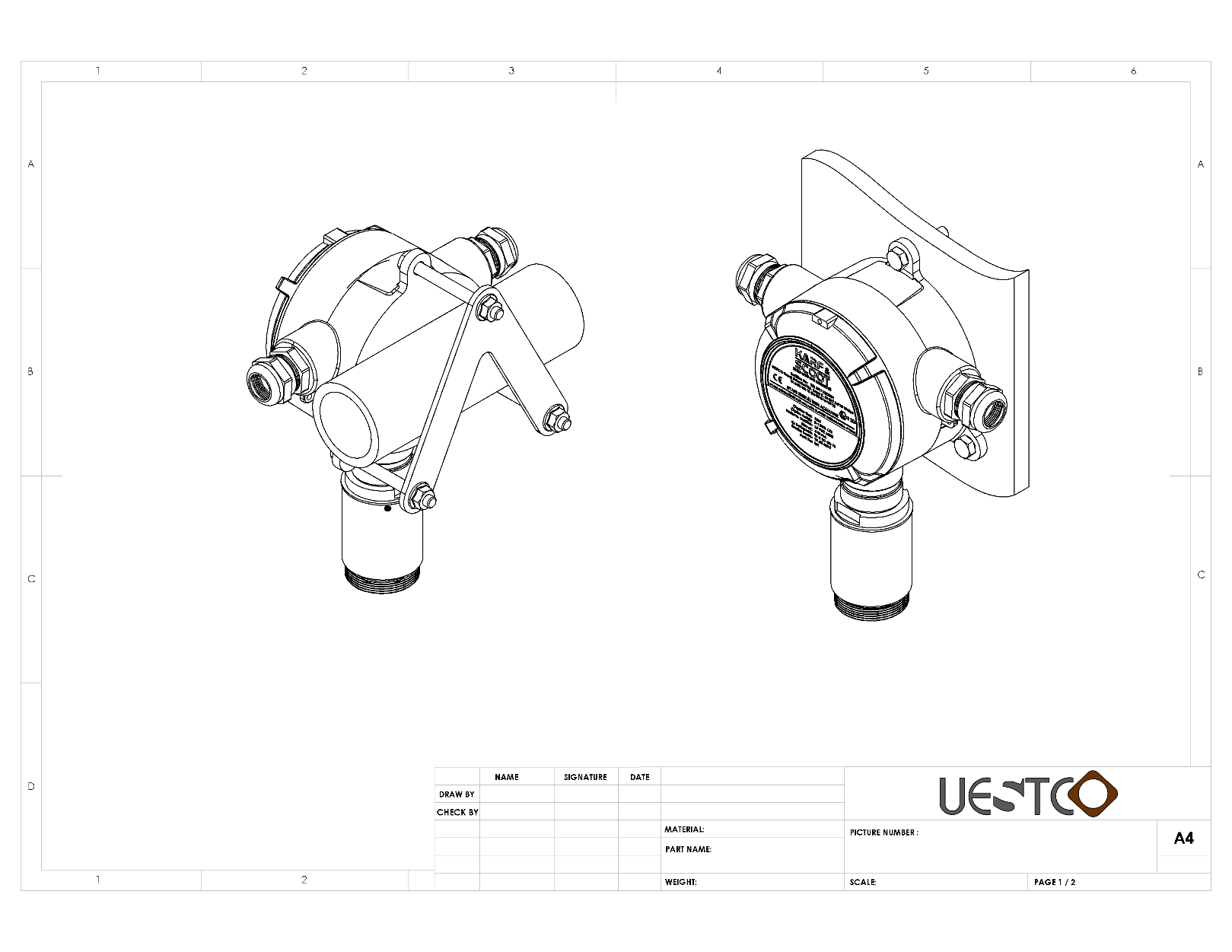 Felszerelés csőre:Az alábbi ábrán látható csatlakozóberendezéssel szerelje fel a detektort a csőre megfelelő hosszúságú csavarokkal.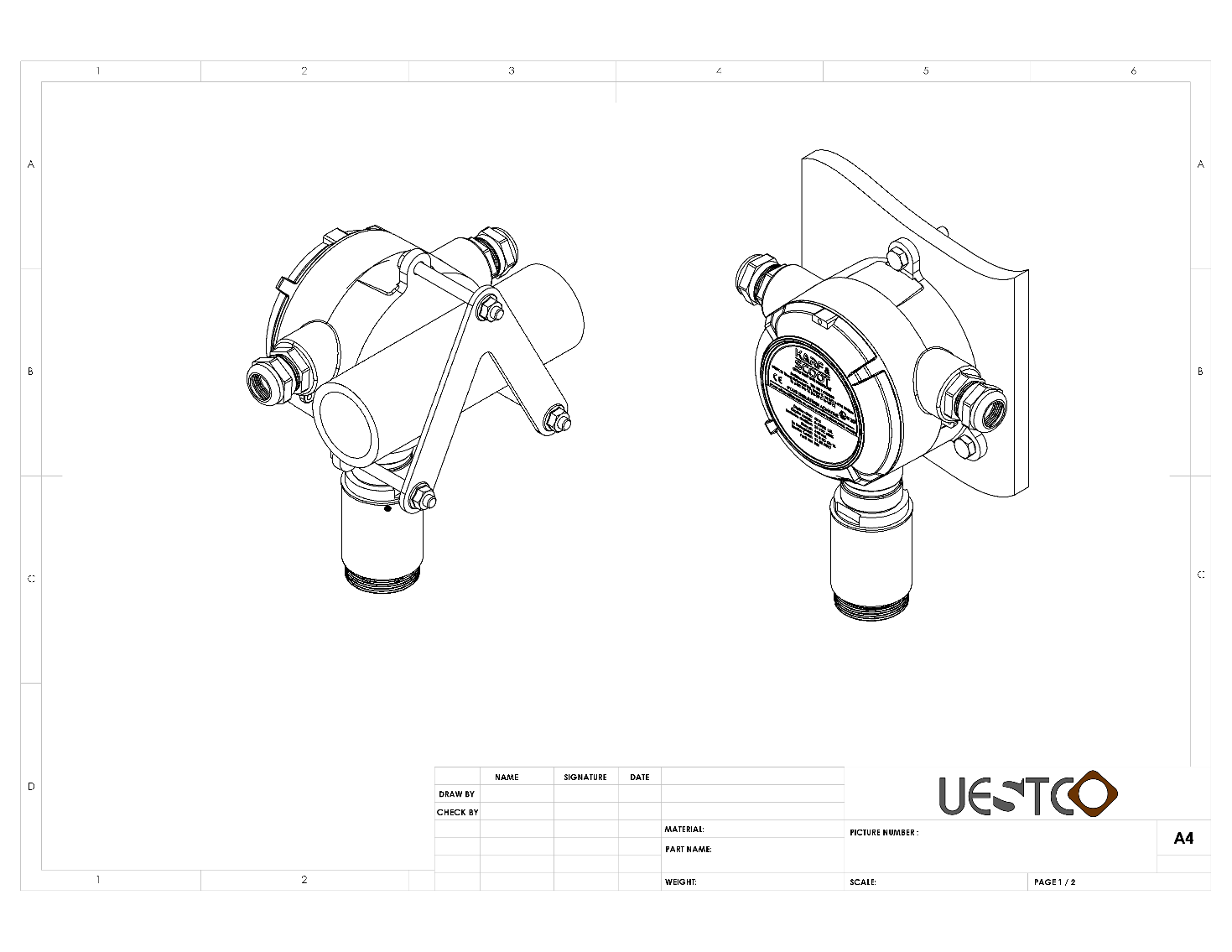 Javaslat kültéri használatra:A GD2G gázérzékelőnek IP65 védelmi szinttel van ellátva a víz és a por ellen. A termék maximális biztonságának és tartósságának biztosítása érdekében javasolt az érzékelő tetejére védőburkolat használata.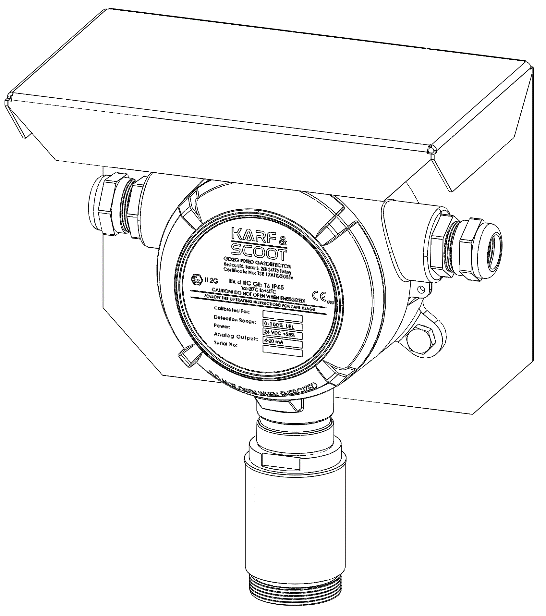 Elektromos telepítés és kábelezés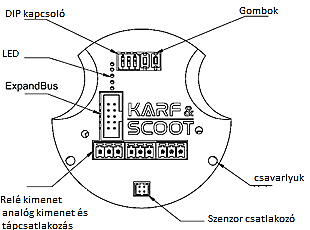 Az elektromos telepítést az alábbiak alapján kell elvégezni:- Távolítsa el a készülék fedelét úgy, hogy a készülék belseje látható legyen.- Ne távolítson el semmit a készülékházban vagy az áramköri lapon.- Csatlakoztassa a vezetékeket az alábbi ábra és táblázat szerint- A vezetékek helyes csatlakoztatása után vegye ki a fel nem használt vezetékeket a házból.- Csavarja be a csatlakozót, húzza meg a tömörítő kört, a gumi kört és a vezetéket.- Győződjön meg arról, hogy az összes csatlakozás megfelelően történt, majd helyezze vissza az O gyűrűt, és szorosan zárja be a fedelet.A tápkábel hossza és keresztmetszete hatással van az áramkör feszültségcsökkenésére. A készülék meghibásodásának elkerülése érdekében fontolja meg a hurok ellenállásának kiszámítását, hogy ne lépje túl a maximálisan megengedett kábel hosszat. Kiszámíthatja a hurokellenállást a következő egyenlet segítségével:Ahol a Rloop a maximális teljesítményhurok ellenállása (vegye figyelembe, hogy a készüléket két kábel táplálja, ezért a maximális kábelhossz kiszámításához a hurokellenállás ½-ét a maximális megengedett kábelellenállásnak kell tekinteni). A Vcont a névleges tápfeszültség, a Vdet_min az érzékelő használatához szükséges minimális feszültséget (míg a megengedett feszültségtartomány 24 ± 6 V; minimálisan megengedett feszültség 18 V), P pedig az érzékelő fogyasztása (2 W). Az alábbi táblázatban követheti a telepítésnél megengedett legnagyobb kábel hosszát.Az ExpandBus™ port használata:Az ExpandBus egy kommunikációs port mely az Ön projektjeinek speciális igényeit szolgálja. Ez a port arra használható, hogy csatlakoztassa a készüléket egy külső képernyőhöz, cellás útválasztóhoz stb., valamint különböző protokolloktól származó adatok fogadására, például RS232, RS484, ModBus, és így tovább. Speciális igényeivel forduljon a gyártóhoz.KalibrálásAz érzékelés pontosságának és megbízhatóságának biztosítása érdekében az érzékelőt használat előtt kalibrálni kell. A folyamat nulla és egypont kalibrálásából áll. Nulla kalibrálásra van szükség ahhoz, hogy az érzékelőnek referenciát adjon mérőgáz-mentes környezetben (tiszta levegő). Az egypont kalibrálása referenciaként szolgál előre meghatározott mérőgáz arányhoz. A kalibrálás megkezdése előtt az eszköz villogni kezd, várja meg, amíg a készülék bemelegszik (1 perc) és a zöld visszajelző LED folyamatosan világít.  Zéró kalibrálásA nulla kalibrálás végrehajtásához kövesse az alábbi utasításokat:- Helyezze a készüléket tiszta levegőre, és hagyja dolgozni legalább 10 percig;- Tartsa lenyomva mindkét gombot 1 ~ 2 másodpercig, majd a zöld LED villogni kezd. Az érzékelő belép a kalibrációs állapotba;- Állítsa be a DIP kapcsoló első számjegyét „on” állásba. Néhány másodperc múlva a piros LED villogni kezd, állítsa a DIP kapcsoló első számjegyét az eredeti pozícióba, és a jelenlegi szintet az érzékelő nullának fogja elmenteni.Egypont kalibrálása Egypont kalibrálásához szükség van: egy palack standard gázra (általában a koncentráció 40% F.S.) és 1000 ml/perc gázáramra.Kövesse az alábbi eljárást:- Csatlakoztassa a kalibrációs gázpalackot és a gáz áramlásszelepet nyissa meg szükséges mértékig, majd egy csövön keresztül vezesse a gézt a szenzorhoz legalább egy percen keresztül;- Tartsa lenyomva mindkét gombot 1 ~ 2 másodpercig, majd a zöld LED villogni kezd. Az érzékelő belép a kalibrációs állapotba.- Állítsa be a DIP kapcsoló második számjegyét „on” állásba az alábbi táblázat példájára. Néhány másodperc múlva a piros LED villogni kezd, ez jelzi, hogy a jelen szenzor mérési értéket, mint kalibrációs referencia értéket tárolta az eszköz;- Állítsa a DIP kapcsolót eredeti állásba. A kalibráció befejeződött. Győződjön meg róla, hogy a gázpalackot elzárta és vegye le a csövet.KarbantartásA GD2G rögzített gázérzékelők tartós teljesítményt nyújtanak alacsony karbantartási igény mellett. Annak érdekében, hogy az érzékelő megfelelően működjön, végezze el a kalibrálást minden 6 hónapban, és rögzítse a kalibrálási dátumokat.Ellenőrizze rendszeresen a készüléket, és győződjön meg arról, hogy az érzékelőfej por és más folyadékoktól mentes. Ha az érzékelőfejen porszennyeződés van, óvatosan tisztítsa meg a felületet a szinterezett fémlemez megsértése nélkül.Hibakeresés



www.karfandscoot.com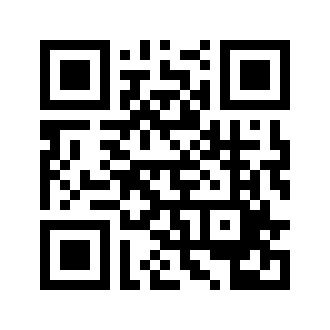 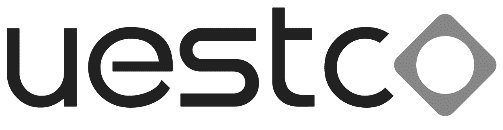 UESTCO ENERJİ SİSTEMLERİ LTD. ŞTİ.Hendem Cd. No:2, 34775 Istanbul, Turkey
Tel: +90 216 314 56 57
Fax: +90 216 314 56 61
E-mail: info@uestco.com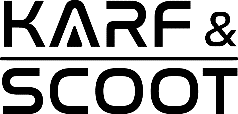 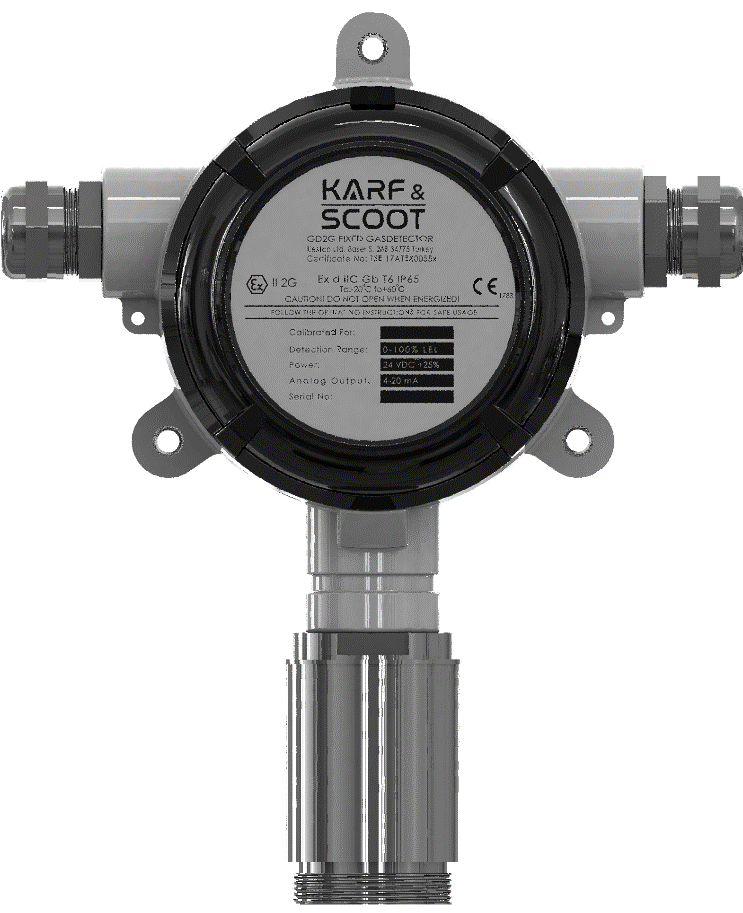 GD2G-xxxTelepített gázérzékelő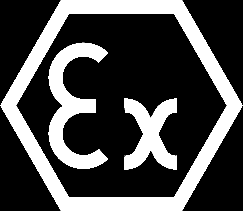 Kérjük, a megfelelő működés és biztonság érdekében gondosan olvassa el a műszaki kézikönyvet, mielőtt a készüléket üzembe helyezné! 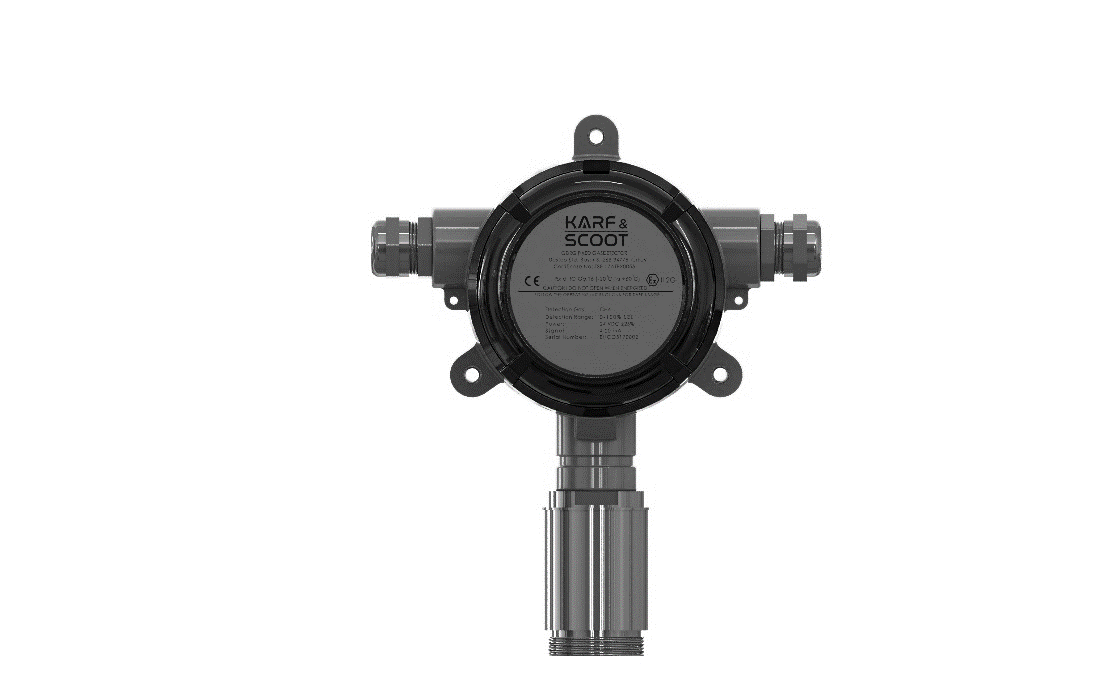 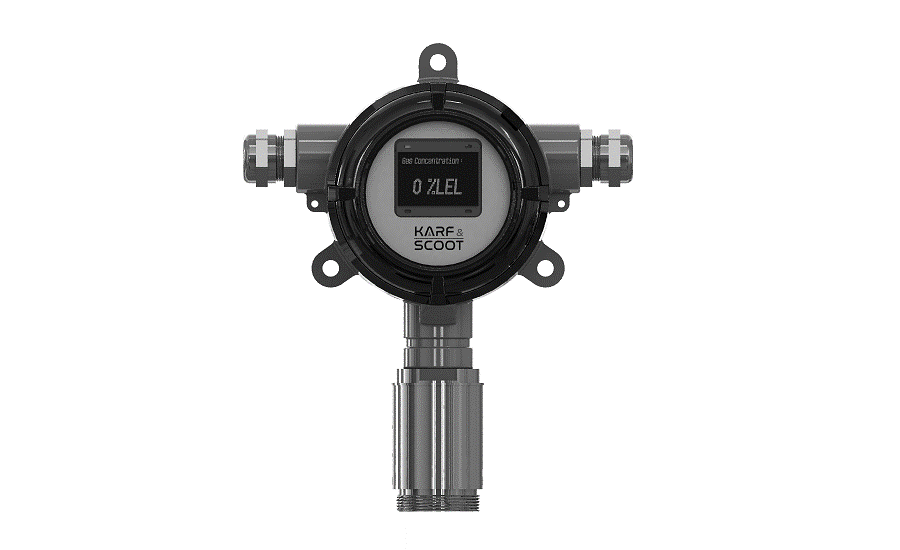 Üzemi feszültség:Üzemi feszültség:Üzemi feszültség:24 ±%25 VDC24 ±%25 VDC24 ±%25 VDCAnalóg kimenet:Analóg kimenet:Analóg kimenet:4 ~ 20 mA4 ~ 20 mA4 ~ 20 mAMeasured gasesGáz Gáz Érzékelési tartomány1. riasztás2. riasztásMeasured gasesCnHmSzénhidrogének0 ~ 100 %LEL%20 LEL%50 LELMeasured gasesH2Hidrogén0 ~ 100 %LEL%20 LEL%50 LELMeasured gasesO2Oxigén0 ~ 30 %vol%19.5 vol%23.5 volMeasured gasesO3Ózon0 ~ x  (x=0.5 / 5 / 10 ppm)0.2x ppm0.5x ppmMeasured gasesCO2Széndioxid0 ~ 10000 ppm1000 ppm2000 ppmMeasured gasesCOSzénmonoxid0 ~ 1000 ppm35 ppm200 ppmMeasured gasesCl2Klór0 ~ 20 ppm5 ppm10 ppmMeasured gasesH2SKénhidrogén0 ~ 100 ppm10 ppm15 ppmMeasured gasesSO2Kéndioxid0 ~ 500 ppm10 ppm50 ppmMeasured gasesNH3Ammónia0 ~ 100 ppm25 ppm50 ppmFelbontás:Felbontás:Felbontás:%1 LEL, %0.1 vol (O2), %0.1 ppm (CL2, O3), máshogy: %1 ppm%1 LEL, %0.1 vol (O2), %0.1 ppm (CL2, O3), máshogy: %1 ppm%1 LEL, %0.1 vol (O2), %0.1 ppm (CL2, O3), máshogy: %1 ppmVálaszidő(T90):Válaszidő(T90):Válaszidő(T90):<10 sec. (<30 sec. elektrokémiai érzékelők számára)<10 sec. (<30 sec. elektrokémiai érzékelők számára)<10 sec. (<30 sec. elektrokémiai érzékelők számára)Képernyő (választható):Képernyő (választható):Képernyő (választható):64x128 LCD64x128 LCD64x128 LCDZárt anyag:Zárt anyag:Zárt anyag:AlumíniumAlumíniumAlumíniumSzenzor fajtái:Szenzor fajtái:Szenzor fajtái:Katalitikus, infravörös, elektrokémiai, ultrahangos, félvezetőKatalitikus, infravörös, elektrokémiai, ultrahangos, félvezetőKatalitikus, infravörös, elektrokémiai, ultrahangos, félvezetőKörnyezeti feltételek:Környezeti feltételek:Környezeti feltételek:Hőmérséklet: -20 ~ +60 °C, Nyomás: 86 ~ 106 kPa, Páratartalom: ≤90 %RHHőmérséklet: -20 ~ +60 °C, Nyomás: 86 ~ 106 kPa, Páratartalom: ≤90 %RHHőmérséklet: -20 ~ +60 °C, Nyomás: 86 ~ 106 kPa, Páratartalom: ≤90 %RHIP védelmi szint:IP védelmi szint:IP védelmi szint:IP 65IP 65IP 65ATEX osztályozás:ATEX osztályozás:ATEX osztályozás:II 2 G  Ex d IIC Gb T6II 2 G  Ex d IIC Gb T6II 2 G  Ex d IIC Gb T6Győződjön meg róla, hogy az eszköz specifikációi alkalmasak az alkalmazásra. További részletekért forduljon a szállítóhoz.TerméktípusKijelzőKijelzőGáz típusGáz típusSzenzor TípusSzenzor TípusGD2GxxxxxxBKépernyő nélkülHSzénhidrogénekCKatalizátorSLCD kijelzővelH2HidrogénIInfravörösO2OxigénEElektrokémiaiO3ÓzonUUltrahangosCO2SzéndioxidSFélvezetőCOSzénmonoxidCl2KlórH2SKénhidrogénSO2KéndioxidNH3AmmóniaVegye figyelembe, hogy amennyiben a gáz sűrűsége nagyobb, mint 0,97 kg /m3, akkor nehezebb a levegőnél, míg különben könnyebb annál.A biztonság érdekében a vezetékcsatlakozásokat akkor végezze el, amikor a tápfeszültség ki van kapcsolva.Alacsony relé    Magas relé       Data & Power   NC  Com  NO  NC  Com  NO  Iout  GND +24V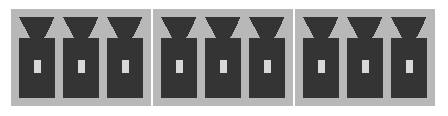 1    2    3     4    5    6     7    8    9NoSymbolName1, 2, 3NC, Com, NO   Alacsony riasztási relé kimenet4, 5, 6NC, Com, NOMagas riasztás relé kimenet7Iout4~20 mA analóg kimenet8GNDFöld924V+24V DCA relé bemenetek (Com) nem haladhatják meg a 120V AC vagy 60V DC értéket!A huzal hossza az érzékelő és a vezérlő között legalább 6 mm legyen, és nem haladhatja meg az 1000 métert. A jelhurok ellenállása nem haladhatja meg a 250 Ω-ot.Kábel adattKábel adattMaximum kábel hosszMéret (mm²)Ellenállás
(Ω/km)Max. hossz (m)0.5396920.75261038119.513841.513.320302.57.953396Felhatalmazás nélkül a DIP kapcsolót nem szabad állítani! Kapcsolók állásaKapcsolók állásaKalibrálásKapcsolók állásaKalibrálás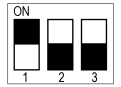 Zéró kalibrálás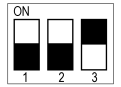 50% LEL kalibrálás A fekete színű részek a DIP kapcsoló helyzetét jelzik. A fekete színű részek a DIP kapcsoló helyzetét jelzik. A fekete színű részek a DIP kapcsoló helyzetét jelzik. A fekete színű részek a DIP kapcsoló helyzetét jelzik.HibaLehetséges okok MegoldásKijövő jel: <1.5Készülék hibaSzakmai támogatásKijövő jel: = 2 mARendszer hiba, Szenzor hibaTávolítsa el a tápellátást és ellenőrizze az érzékelők csatlakozásait, majd indítsa újra.Kijövő jel: tiszta levegő esetén nem 4 mAZéró kalibráció hibaVégezze el a zéró kalibrálástNo measurement responseSzenzor hibaCserélje ki a szenzortNo measurement responseVezérlő hibaSzakmai támogatásFaulty connection with control unit or PLCKábelcsatlakozási hibaNézze meg a csatlakozásokatFaulty connection with control unit or PLCVezérlő hibaSzakmai támogatás